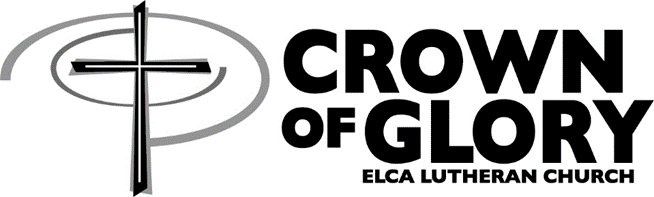 Crown of GloryConnect Information Packet2020-2021Connect: A Bible lesson where youth experience how Bible stories connect to life!Welcome, parents and youth, to Connect!  Crown of Glory is very excited to continue this ministry with our youth!  We encourage you to read through this packet; the information will help you get a better understanding of what the Connect program has to offer.Found in this packet:What is Connect?Who is it for?When is it offered?What should my child do during worship?Where can I get more information on the Connect program?What is the cost?Connect yearly scheduleWhat is Connect?Connect is a two year rotation of Bible lessons created for preteens.  It is designed to help our youth connect the individual lessons they have heard in Sunday School into larger concepts found in the Bible.  Each lesson will follow this outline:Who is it for?Connect has an open registration for any 4th or 5th grade youth.  Crown of Glory will be providing this Christian Education opportunity lead by Senior Pastor Reggie Klindworth. Members and non-members alike are welcome to register for Connect.  Youth are encouraged to invite friends and neighbors!When is it offered?Connect is offered on Wednesday evenings from 6:00 – 6:45 pm on our virtual classroom using Zoom.  Each class will be 45 minutes in length and include a large group session (25 min), from 6:00–6:25 p.m., as well as smaller virtual classrooms grouped by grade starting at 6:25–6:45 p.m. These small group sessions will be led by an adult small group guides and will review the highlights of each lesson. Please Note: Each week a new Zoom Link will be provided in a parent email update, as well as a new Zoom Link will be located on our website on the Connect Calendar. Finally, the yearly detailed schedule is provided at the end of this packet.  Please Note: classes during Lent are subject to change. What should my child do during worship?Your student will no longer be considered Sunday School age, but rather preteen or pre-Confirmation aged.  During weekend worship they are encouraged to attend worship with their family during the outdoor worship services or the online Live Stream worship! Worship is scheduled each Sunday morning at 9:30 am.  Worship is offered outdoors in person during the fall on September 13 and September 27.  Where can I get more information on the Connect program?You can go to the website:http://connect.wearesparkhouse.orgYou can call or email Pastor ReggieRev. Reggie KlindworthSenior Pastor Crown of Glorypastorreggie@crownofglory.org(952) 448-3230  OFFICE(952) 826-9587   CELLWhat is the cost? The total cost for Connect is $40 per youth.  Please make checks payable to “Crown of Glory” and include the following in the memo line: “Connect Registration”.Option to Register and pay online at www.crownofglory.org We have included activities such as Buck Hill Tubing Night, Bus expense and one Guest speaker, along with our end of the year celebration. We also have our curriculum and other fun surprises throughout the program. We would never want cost to defer youth from participating in Connect.  Please talk privately with our church leader for scholarship opportunities.Connect Yearly Schedule 2020-20219/16/20	Unit 1- Beginnings: Creation9/23/20	Unit 1- Beginnings: Fall/Peace Week9/30/20	Connect & Confirmation Food Drive Night!  10/7/20	Unit 1- Beginnings: Suffering & Flood10/14/20	NO CONNECT CLASS-FALL BREAK 10/21/20	Unit 2- The Promise: Covenant10/28/20	Unit 2- The Promise: Jacob and Esau11/4/20	Unit 2- The Promise: Jacob to Israel11/11/20	Unit 2- The Promise: 12 sons11/18/20	Unit 2- The Promise: Joseph11/25/20    NO COONECT CLASS-THANKSGIVING BREAK 12/2/20      Unit 3- Freedom: Moses12/9/20	Unit 3- Freedom: Exodus12/16/20	Unit 3- Freedom: Wilderness 12/23/20	NO CLASS-CHRISTMAS BREAK12/30/20 	NO CLASS-NEW YEAR’S BREAK1/6/21 	Unit 3- Freedom: Commandments1/13/21	Unit 3- Freedom: Promised Land1/20/21	Unit 4: Kings & Prophets: Judges        1/27/21	EVENT: Buck Hill Tubing with Confirmation Class!2/3/21	Unit 4- Kings & Prophets: David2/10/21	Unit 4- Kings & Prophets: Prophets			2/17/21	ASH WEDNESDAY Worship Service at 6:30 p.m. NO CONNECT CLASS			2/24/21	Lent 2: Worship service at 6:30pm	      3/3/21	Lent 3 Worship service at 6:30pm      3/10/21	Lent 4 Worship service at 6:30pm                        3/17/21	Lent 5 Worship service at 6:30pm3/24/21	Lent 6 Worship service at 6:30pm  SPRING BREAK- NO CLASS3/31/21      HOLY WEEK-NO CONNCET CLASS 4/7/21	EVENT: FMSC AT CHANHASSEN LOCATION Meet @ 5:30 pm @ COG4/14/21	EVENT: FMSC AT CHANHASSEN LOCATION Meet @ 5:30 pm @ COG4/21/21	Unit 5- Conquered: Diaspora4/28/21	Unit 5- Conquered: Return5/05/21	Unit 5- Conquered: Caesar5/12/21 	END OF YEAR CELEBRATION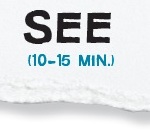 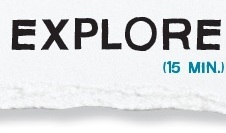 Students watch a video that blends witty, slap-stick, humor and solid theology to introduce the session theme. As they explore the text, kids highlight,  underline, sketch on, search through,  and draw in the pages of the Connect Bible.